NAME: ___________________________________________________________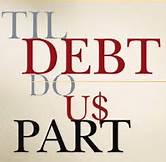 Til Debt Do Us PartMoney is the number one cause of failed marriages. Rare is the couple that agrees on how the $ should be divided and the bills paid. Most families are in debt, and with debt come family arguments, tears, tantrums and marriages on the verge of divorce. To save families from the doldrums of debt, each episode of Til Debt Do Us Part follows financial wizard Gail Vaz-Oxlade as she helps families go from red to black by getting to the root of their destructive spending habits. 		Season 9	Episode 5    Names of the Couple SUSIE & ALAN
http://www.slice.ca/til-debt-do-us-part-home-edition/video/episode/the-grass-is-always-greener/video.html?v=249580099609 His Income ______________ Her Income ______________ Combined Income ______________Amount of Consumer Debt: __________________Challenge #1 Circle the appropriate challenge and write a brief description of what the couple has been assigned to do.	Budget Booster	Relationship Rescue	Life Lesson	Future Plan	Debt Repayment Plan______________________________________________________________________________________________________________________________________________________________________________________________________________________________________________________________________________Challenge #2 Circle the appropriate challenge and write a brief description of what the couple has been assigned to do.	Budget Booster	Relationship Rescue	Life Lesson	Future Plan	Debt Repayment Plan______________________________________________________________________________________________________________________________________________________________________________________________________________________________________________________________________________Challenge #3 Circle the appropriate challenge and write a brief description of what the couple has been assigned to do.	Budget Booster	Relationship Rescue	Life Lesson	Future Plan	Debt Repayment Plan______________________________________________________________________________________________________________________________________________________________________________________________________________________________________________________________________________Final Verdict 				     Amount of money received from Gail: __________________________What is Gail’s outlook for the couple?  ____________________________________________________________________________________________________________________________________________________________________________________ What goals did she set for the couple?  ______________________________________________________________________________________________________________________________________________________________________________________________________________________________________________________________________________